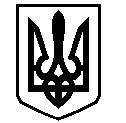 У К Р А Ї Н АВАСИЛІВСЬКА МІСЬКА РАДАЗАПОРІЗЬКОЇ ОБЛАСТІсьомого скликаннятридцять восьма (позачергова)  сесіяР  І  Ш  Е  Н  Н  Я 20 грудня 2018                                                                                                             № 51Про затвердження   технічної документації із  землеустрою щодо  встановлення (відновлення) меж земельної ділянки в натурі (на місцевості)  для будівництва і обслуговування житлового будинку, господарських будівель і споруд (присадибна ділянка)  та  передачу земельної ділянки безоплатно у власність в м. Василівка, вул.Чкалова 16 Кудіновій О.М.	Керуючись ст.26 Закону України «Про місцеве самоврядування в Україні»,  ст.ст.12,40,116,118,121,122  Земельного кодексу України, ст.55 Закону України «Про землеустрій»,  Законами України «Про державний земельний кадастр»,  «Про внесення змін до деяких законодавчих актів України  щодо розмежування земель державної та комунальної власності»,  розглянувши заяву Кудінової Олександри Миколаївни,  що мешкає  в м. Василівка, вул. Чкалова 16, про  затвердження  технічної документації із землеустрою щодо встановлення (відновлення) меж земельної ділянки в натурі (на місцевості)  для будівництва та обслуговування житлового будинку, господарських будівель та споруд  в м. Василівка, вул. Чкалова 16 та передачу земельної ділянки безоплатно у власність, технічну документацію із землеустрою щодо встановлення (відновлення) меж земельної ділянки в натурі (на місцевості), складену  ФОП Завадською Є.І.,  Василівська міська радаВ И Р І Ш И Л А :	1. Затвердити Кудіновій Олександрі Миколаївні технічну документацію із землеустрою щодо встановлення (відновлення) меж земельної ділянки в натурі (на місцевості)  площею 0,1000  га для будівництва і обслуговування житлового будинку, господарських будівель і споруд  (присадибна ділянка) в м. Василівка, вул. Чкалова 16.	2. Передати Кудіновій Олександрі Миколаївні безоплатно у власність земельну ділянку із земель житлової та громадської забудови, кадастровий номер 2320910100:03:055:0019,  площею 0,1000 га для будівництва і обслуговування житлового будинку, господарських будівель і споруд (присадибна ділянка) в м. Василівка, вул. Чкалова 16. 	 3. Зобов’язати Кудінову Олександру Миколаївну  зареєструвати право власності на земельну ділянку  відповідно до вимог  Закону України «Про  державну реєстрацію прав на нерухоме майно та їх обмежень».4. Контроль за виконанням цього рішення покласти на постійну комісію міської ради з питань земельних відносин та земельного кадастру, благоустрою міста та забезпечення екологічної безпеки життєдіяльності населення.Міський голова                                                                                                     Л.М. Цибульняк